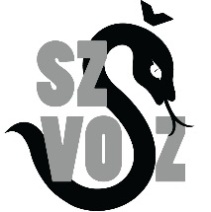 Maturitní témata z předmětu Protetická technologiepro třídu AZ4 oboru Asistent zubního technika ve školním roce 2021/2022Bezpečnostní a hygienické předpisy pro práci v zubní laboratoři(prašnost, bezpečnostní pokyny při práci s přístroji, protipožární předpisy, práce s chemickými prostředky, dezinfekce a sterilizace).Zařízení zubní laboratoře(umístění a rozsah laboratoře, tepelná zařízení, laboratorní přístroje, nástroje a pomůcky).Základní rozdělení protetických materiálů(hlavní materiály, pomocné materiály, vlastnosti, pomůcky a materiály nezařazené do skupin).Sádra(složení, výroba, vlastnosti, dehydratace, rehydratace, stomatologické druhy sádry, urychlovače a zpomalovače tuhnutí).Otiskovací hmoty termoplastické(požadavky na otiskovací hmoty, rozdělení, složení, výroba, vlastnosti, druhy termoplastických otiskovacích hmot).Otiskovací hmoty chemoplastické(rozdělení, složení, výroba, druhy chemoplastických otiskovacích hmot a jejich vlastnosti a použití).Modelové materiály(požadavky na modelové materiály, druhy modelových materiálů, jejich složení a použití).Modelovací materiály(požadavky, základní složky vosků, druhy protetických vosků, složení, vlastnosti, modelovací pryskyřice).Formovací hmoty sádrové a fosfátové(požadavky na formovací hmotu, složení, výroba, pravidla při práci s formovacími hmotami, objemové změny, vlastnosti a použití, jiné formovací hmoty).Izolační prostředky(použití, typy izolačních prostředků, způsoby izolace).Povrchová úprava protetických náhrad(použití, broušení a brusné prostředky, leštění a leštící prostředky, preparační, brusné a leštící nástroje).Plastické hmoty(požadavky na plastické hmoty, vznik, výroba, vlastnosti, termoplasty, duroplasty, klasifikace PMMA, základní způsoby zpracování, chyby při zpracování PMMA a jejich příčiny, biologické vlastnosti, umělé pryskyřičné zuby).Korunkové plastické hmoty(výroba, použití, složení, vlastnosti, způsob formování a polymerace, kompozitní a fotokompozitní materiály, opákní plastické hmoty, adhezivní plastické hmoty).Bazální plastické hmoty(výroba, použití, složení, vlastnosti, způsoby formování a polymerace- Kulzerova polymerace, rezilientní plastické hmoty, neakrylátové plastické hmoty). Keramické hmoty(složení, vlastnosti, metalokeramika, bezkovová keramika, umělé keramické zuby). Kovy a jejich slitiny(vlastnosti, požadavky, krystalická struktura kovů, pohlcování plynu čistými kovy, fyzikální a chemické vlastnosti kovů, rozdělení slitin, tavení čistých kovů a slitin, tepelné ošetření slitin).Ušlechtilé kovy a jejich slitiny(dělení, ryzost, řazení, typy, složení a vlastnosti slitin, použití).Obecné kovy a jejich slitiny(požadavky, kovové prvky vyskytující se ve slitinách, typy, složení a vlastnosti slitin, použití).Zpracování protetických slitin(licí technika, defekty odlitků, spájení, sváření, moření).Implantační materiály(titan, další druhy materiálů k výrobě implantátů, CAD/CAM technologie, materiály zpracované těmito technikami).							zpracovala: Mgr. Liána Kubalová								vyučující odborných předmětůV Ostravě 11. 10. 2021				schválila: RNDr. Jana Foltýnová, Ph.D.									ředitelka školy